                                                                                                                           Student’s Name ↓                                                                  Today’s Date:                                          True Colors Continuum: (Personality Temperament Informal Assessment)Facilitator:Age of student:			Date of Birth: Parents have guardianship: Yes  NoHas Texas ID:   Yes  NoDisability (student’s description:  Yes or No or Team Description:  Yes or No): LIST: ____________________________________Considering Guardianship:  Yes or No How does the disability affect this person?  List information given to the parent Here: Years of eligibility left: Last year of eligibilityPeople Attending:CC: CELEBRATIONS:  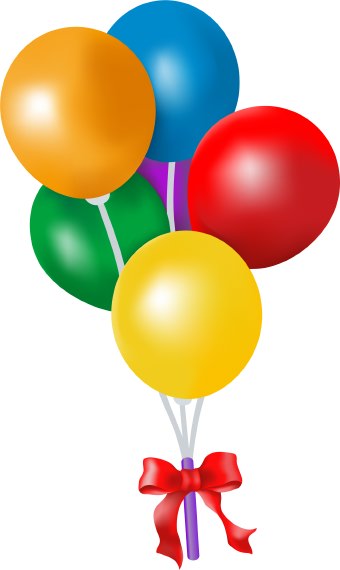 Issues/concerns at this time:ACTION PlanGoals for Today for a year:  Next RE-ACT on LIFE:List Years of EligibilityList ageName:Title/RelationshipE-mailStudent Concerns: (long term and immediate) 1.ISSUES:  (short term and need to be listed in order to support these immediately)1.ACTIONS to achieve above mentioned immediate goals??By Who?By When?